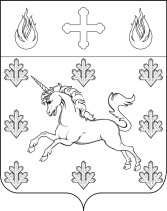 СОВЕТ ДЕПУТАТОВ ПОСЕЛЕНИЯ СОСЕНСКОЕ РЕШЕНИЕ  15 октября 2020 года № 47/3О внесении изменений в Решение Совета депутатов поселения Сосенское от      14 ноября 2019 года № 30/1 «О бюджете поселения Сосенское в городе Москве на 2020 год и плановый период 2021 и 2022 годов»В соответствии с Бюджетным кодексом Российской Федерации, Решением Совета депутатов поселения Сосенское от 17 октября 2013 года № 2/14 «Об утверждении Положения о бюджетном процессе во внутригородском муниципальном образовании поселение Сосенское в городе Москве», Уставом поселения Сосенское, Совет депутатов поселения Сосенское решил:Внести изменения в Решение Совета депутатов поселения Сосенское от 14 ноября 2019 года № 30/1 «О бюджете поселения Сосенское в городе Москве на 2020 год и плановый период 2021 и 2022 годов»:1.1. изложить пункт 1 Решения в следующей редакции:  «1. Основные характеристики бюджета поселения Сосенское в городе Москве на 2020 год:1.1. общий объем доходов бюджета поселения Сосенское в городе Москве в сумме 1 224 015,5 тыс. рублей;общий объем расходов бюджета поселения Сосенское в городе Москве в сумме 1 777 261,9 тыс. рублей;дефицит бюджета поселения Сосенское в городе Москве в сумме 553 246,4 тыс. рублей»;1.2 изложить пункт 10 Решения в следующей редакции:«10. Утвердить ведомственную структуру расходов бюджета поселения Сосенское в городе Москве по разделам, подразделам, целевым статьям расходов, сформированным в соответствии с муниципальными программами поселения Сосенское и непрограммными направлениями деятельности, группам и подгруппам видов расходов классификации расходов бюджета на 2020 год согласно приложениям 5, 5.1, 5.2, 5.3, 5.4, 5.5, 5.6, 5.7 к настоящему Решению»;1.3. изложить пункт 12 Решения в следующей редакции:«12. Утвердить распределение бюджетных ассигнований по целевым статьям расходов, сформированным в соответствии с муниципальными программами поселения Сосенское, а также непрограммными направлениям деятельности, и группам и подгруппам видов расходов классификации расходов бюджета поселения Сосенское в городе Москве на 2020 год согласно приложениям 7, 7.1, 7.2, 7.3, 7.4, 7.5, 7.6, 7.7 к настоящему Решению»;	1.4 изложить Приложение 3 к Решению в новой редакции согласно приложению 1 к настоящему Решению;1.5. дополнить приложениями 5.7, 7.7 согласно приложениям 2, 3,  к настоящему Решению;1.6. изложить Приложение 11 к Решению в новой редакции согласно приложению 4 к настоящему Решению;Настоящее Решение вступает в силу со дня его принятия. Опубликовать настоящее Решение в газете «Сосенские вести» и разместить на официальном сайте органов местного самоуправления поселения Сосенское в информационно-телекоммуникационной сети «Интернет».Контроль за исполнением настоящего Решения возложить на главу поселения Сосенское Бармашева К.О.Глава поселения Сосенское						               К.О. Бармашев Глава поселения Сосенское                                                                    К.О. Бармашев Приложение 2  к Решению Совета депутатовпоселения Сосенскоеот 15.10.2020 № 47/3«Приложение 5.7 к Решению Совета депутатов поселения Сосенское от 14.11.2019 № 30/1»  Изменение ведомственной структуры расходов бюджета поселения Сосенское в городе Москве по разделам, подразделам, целевым статьям расходов, сформированным в соответствии с муниципальными программами поселения Сосенское и непрограммными направлениями деятельности, группам и подгруппам видов расходов классификации расходов бюджета на 2020 год (тыс. рублей)      Глава поселения Сосенское                                                                                                                                          К.О. Бармашев Приложение 3к Решению Совета депутатовпоселения Сосенскоеот 15.10.2020 № 47/3«Приложение 7.7 к Решению Совета депутатов поселения Сосенское от 14.11.2019 № 30/1» Изменение бюджетных ассигнований по целевым статьям расходов, сформированным в соответствии с муниципальными программами поселения Сосенское, а также непрограммными направлениями деятельности, и группам и подгруппам видов расходов классификации расходов бюджета поселения Сосенское в городе Москве на 2020 год(тыс. рублей)Глава поселения Сосенское                                                                                                                                                 К.О. Бармашев Приложение 4к Решению Совета депутатов
 поселения Сосенское от 15.10.2020 № 47/3«Приложение 11 к Решению Совета депутатов поселения Сосенское от 14.11.2019 № 30/1» Источники финансирования дефицита бюджета поселения Сосенское в городе Москве на 2020 год и плановый период 2021 и 2022 годов                                                                                                                                                                                                                                                  (тыс. рублей) Глава поселения Сосенское					                                                                           	К.О. Бармашев Приложение 1
к Решению Совета депутатов
поселения Сосенское
от 15.10.2020 № 47/3«Приложение 3 к Решению Совета депутатов поселения Сосенское от 14.11.2019 № 30/1»Поступление доходов в бюджет поселения Сосенское в городе Москве Приложение 1
к Решению Совета депутатов
поселения Сосенское
от 15.10.2020 № 47/3«Приложение 3 к Решению Совета депутатов поселения Сосенское от 14.11.2019 № 30/1»Поступление доходов в бюджет поселения Сосенское в городе Москве Приложение 1
к Решению Совета депутатов
поселения Сосенское
от 15.10.2020 № 47/3«Приложение 3 к Решению Совета депутатов поселения Сосенское от 14.11.2019 № 30/1»Поступление доходов в бюджет поселения Сосенское в городе Москве Приложение 1
к Решению Совета депутатов
поселения Сосенское
от 15.10.2020 № 47/3«Приложение 3 к Решению Совета депутатов поселения Сосенское от 14.11.2019 № 30/1»Поступление доходов в бюджет поселения Сосенское в городе Москве Приложение 1
к Решению Совета депутатов
поселения Сосенское
от 15.10.2020 № 47/3«Приложение 3 к Решению Совета депутатов поселения Сосенское от 14.11.2019 № 30/1»Поступление доходов в бюджет поселения Сосенское в городе Москве по основным источникам в 2020 году (с изменениями)по основным источникам в 2020 году (с изменениями)по основным источникам в 2020 году (с изменениями)по основным источникам в 2020 году (с изменениями)по основным источникам в 2020 году (с изменениями)тыс.рублейКод бюджетной классификацииНаименование доходаРанее утвержденная суммаСумма уточнений (+, -)Всего доходов000 1 00 00000 00 0000 000НАЛОГОВЫЕ И НЕНАЛОГОВЫЕ ДОХОДЫ1 150 087,40,01 150 087,4000 1 01 00000 00 0000 000НАЛОГИ НА ПРИБЫЛЬ, ДОХОДЫ32 800,00,032 800,0000 1 01 02000 01 0000 110Налог на доходы физических лиц32 800,00,032 800,0182 1 01 02010 01 0000 110Налог на доходы физических лиц с доходов, источником которых является налоговый агент, за исключением доходов, в отношении которых исчисление и уплата налога осуществляются в соответствии со статьями 227, 227.1 и 228 Налогового кодекса Российской Федерации32 800,00,032 800,0000 1 03 00000 00 0000 000НАЛОГИ НА ТОВАРЫ (РАБОТЫ, УСЛУГИ), РЕАЛИЗУЕМЫЕ НА ТЕРРИТОРИИ РОССИЙСКОЙ ФЕДЕРАЦИИ2 226,10,02 226,1000 1 03 02000 01 0000 110Акцизы по подакцизным товарам (продукции), производимым на территории Российской Федерации2 226,10,02 226,1000 1 03 02230 01 0000 110Доходы от уплаты акцизов на дизельное топливо, подлежащие распределению между бюджетами субъектов Российской Федерации и местными бюджетами с учетом установленных дифференцированных нормативов отчислений в местные бюджеты1 020,10,01 020,1100 1 03 02231 01 0000 110Доходы от уплаты акцизов на дизельное топливо, подлежащие распределению между бюджетами субъектов Российской Федерации и местными бюджетами с учетом установленных дифференцированных нормативов отчислений в местные бюджеты (по нормативам, установленным Федеральным законом о федеральном бюджете в целях формирования дорожных фондов субъектов Российской Федерации)1 020,10,01 020,1000 1 03 02240 01 0000 110Доходы от уплаты акцизов на моторные масла для дизельных и (или) карбюраторных (инжекторных) двигателей, подлежащие распределению между бюджетами субъектов Российской Федерации и местными бюджетами с учетом установленных дифференцированных нормативов отчислений в местные бюджеты5,20,05,2100 1 03 02241 01 0000 110Доходы от уплаты акцизов на моторные масла для дизельных и (или) карбюраторных (инжекторных) двигателей, подлежащие распределению между бюджетами субъектов Российской Федерации и местными бюджетами с учетом установленных дифференцированных нормативов отчислений в местные бюджеты (по нормативам, установленным Федеральным законом о федеральном бюджете в целях формирования дорожных фондов субъектов Российской Федерации)5,20,05,2000 1 03 02250 01 0000 110Доходы от уплаты акцизов на автомобильный бензин, подлежащие распределению между бюджетами субъектов Российской Федерации и местными бюджетами с учетом установленных дифференцированных нормативов отчислений в местные бюджеты1 332,40,01 332,4100 1 03 02251 01 0000 110Доходы от уплаты акцизов на автомобильный бензин, подлежащие распределению между бюджетами субъектов Российской Федерации и местными бюджетами с учетом установленных дифференцированных нормативов отчислений в местные бюджеты (по нормативам, установленным Федеральным законом о федеральном бюджете в целях формирования дорожных фондов субъектов Российской Федерации)1 332,40,01 332,4000 1 03 02260 01 0000 110Доходы от уплаты акцизов на прямогонный бензин, подлежащие распределению между бюджетами субъектов Российской Федерации и местными бюджетами с учетом установленных дифференцированных нормативов отчислений в местные бюджеты-131,60,0-131,6100 1 03 02261 01 0000 110Доходы от уплаты акцизов на прямогонный бензин, подлежащие распределению между бюджетами субъектов Российской Федерации и местными бюджетами с учетом установленных дифференцированных нормативов отчислений в местные бюджеты (по нормативам, установленным Федеральным законом о федеральном бюджете в целях формирования дорожных фондов субъектов Российской Федерации)-131,60,0-131,6000 1 06 00000 00 0000 000НАЛОГИ НА ИМУЩЕСТВО1 031 000,00,01 031 000,0000 1 06 01000 00 0000 110Налог на имущество физических лиц73 000,00,073 000,0182 1 06 01010 03 0000 110Налог на имущество физических лиц, взимаемый по ставкам, применяемым к объектам налогообложения, расположенным в границах внутригородских муниципальных образований городов федерального значения73 000,00,073 000,0000 1 06 06000 00 0000 110Земельный налог958 000,00,0958 000,0000 1 06 06030 00 0000 110Земельный налог с организаций900 000,00,0900 000,0182 1 06 06031 03 0000 110Земельный налог с организаций, обладающих земельным участком, расположенным в границах внутригородских муниципальных образований городов федерального значения900 000,00,0900 000,0000 1 06 06040 00 0000 110Земельный налог с физических лиц58 000,00,058 000,0182 1 06 06041 03 0000 110Земельный налог с физических лиц, обладающих земельным участком, расположенным в границах внутригородских муниципальных образований городов федерального значения58 000,00,058 000,0000 1 11 00000 00 0000 000ДОХОДЫ ОТ ИСПОЛЬЗОВАНИЯ ИМУЩЕСТВА, НАХОДЯЩЕГОСЯ В ГОСУДАРСТВЕННОЙ И МУНИЦИПАЛЬНОЙ СОБСТВЕННОСТИ84 061,30,084 061,3000 1 11 05000 00 0000 120Доходы, получаемые в виде арендной либо иной платы за передачу в возмездное пользование государственного и муниципального имущества (за исключением имущества бюджетных и автономных учреждений, а также имущества государственных и муниципальных унитарных предприятий, в том числе казенных)77 887,00,077 887,0000 1 11 05010 00 0000 120Доходы, получаемые в виде арендной платы за земельные участки, государственная собственность на которые не разграничена, а также средства от продажи права на заключение договоров аренды указанных земельных участков73 000,00,073 000,0071 1 11 05011 02 8001 120Доходы, получаемые в виде арендной платы за земельные участки, государственная собственность на которые не разграничена и которые расположены в границах городов федерального значения, а также средства от продажи права на заключение договоров аренды указанных земельных участков73 000,00,073 000,0000 1 11 05030 00 0000 120Доходы от сдачи в аренду имущества, находящегося в оперативном управлении органов государственной власти, органов местного самоуправления, государственных внебюджетных фондов и созданных ими учреждений (за исключением имущества бюджетных и автономных учреждений)4 887,00,04 887,0910 1 11 05033 03 0000 120Доходы от сдачи в аренду имущества, находящегося в оперативном управлении органов управления внутригородских муниципальных образований городов федерального значения и созданных ими учреждений (за исключением имущества муниципальных бюджетных и автономных учреждений)4 887,00,04 887,0000 1 11 09000 00 0000 120Прочие доходы от использования имущества и прав, находящихся в государственной и муниципальной собственности (за исключением имущества бюджетных и автономных учреждений, а также имущества государственных и муниципальных унитарных предприятий, в том числе казенных)6 174,30,06 174,3000 1 11 09040 00 0000 120Прочие поступления от использования имущества, находящегося в государственной и муниципальной собственности (за исключением имущества бюджетных и автономных учреждений, а также имущества государственных и муниципальных унитарных предприятий, в том числе казенных)6 174,30,06 174,3000 1 11 09043 03 0000 120Прочие поступления от использования имущества, находящегося в собственности внутригородских муниципальных образований городов федерального значения (за исключением имущества муниципальных бюджетных и автономных учреждений, а также имущества муниципальных унитарных предприятий, в том числе казенных)6 174,30,06 174,3910 1 11 09043 03 0002 120Прочие поступления от использования имущества, находящегося в собственности внутригородских муниципальных образований городов федерального значения (за исключением имущества муниципальных бюджетных и автономных учреждений, а также имущества муниципальных унитарных предприятий, в том числе казенных) (плата за социальный наем жилых помещений)5 180,00,05 180,0910 1 11 09043 03 0003 120Прочие поступления от использования имущества, находящегося в собственности внутригородских муниципальных образований городов федерального значения (за исключением имущества муниципальных бюджетных и автономных учреждений, а также имущества муниципальных унитарных предприятий, в том числе казенных) (плата за коммерческий наем жилых помещений)994,30,0994,3000 2 00 00000 00 0000 000БЕЗВОЗМЕЗДНЫЕ ПОСТУПЛЕНИЯ71 737,42 190,773 928,1000 2 02 00000 00 0000 000БЕЗВОЗМЕЗДНЫЕ ПОСТУПЛЕНИЯ ОТ ДРУГИХ БЮДЖЕТОВ БЮДЖЕТНОЙ СИСТЕМЫ РОССИЙСКОЙ ФЕДЕРАЦИИ71 737,42 190,773 928,1000 2 02 20000 00 0000 150Субсидии бюджетам бюджетной системы Российской Федерации (межбюджетные субсидии)69 468,70,069 468,7000 2 02 29999 00 0000 150Прочие субсидии69 468,70,069 468,7000 2 02 29999 03 0000 150Прочие субсидии бюджетам внутригородских муниципальных образований городов федерального значения69 468,70,069 468,7910 2 02 29999 03 0001 150Прочие субсидии бюджетам внутригородских муниципальных образований городов федерального значения (в сфере жилищно-коммунального хозяйства, благоустройства и дорожной деятельности)69 468,70,069 468,7000 2 02 30000 00 0000 150Субвенции бюджетам субъектов Российской Федерации и муниципальных образований2 268,70,02 268,7000 2 02 35118 00 0000 150Субвенции бюджетам на осуществление первичного воинского учета на территориях, где отсутствуют военные комиссариаты2 268,70,02 268,7910 2 02 35118 03 0000 150Субвенции бюджетам внутригородских муниципальных образований городов федерального значения на осуществление первичного воинского учета на территориях, где отсутствуют военные комиссариаты2 268,70,02 268,7000 2 02 40000 00 0000 150Иные межбюджетные трансферты0,02 190,72 190,7000 2 02 49999 00 0000 150Прочие межбюджетные трансферты, передаваемые бюджетам0,02 190,72 190,7910 2 02 49999 03 0000 150Прочие межбюджетные трансферты, передаваемые бюджетам внутригородских муниципальных образований городов федерального значения0,02 190,72 190,7ВСЕГО ДОХОДОВ1 221 824,8 2 190,71 224 015,5Наименование Код ведомстваКБККБККБККБКСумма
Наименование Код ведомстваРзПрЦСРВРСумма
Администрация поселения Сосенское910+2 190,7ОБЩЕГОСУДАРСТВЕННЫЕ ВОПРОСЫ91001+2 190,7Функционирование Правительства Российской Федерации, высших исполнительных органов государственной власти субъектов Российской Федерации, местных администраций9100104+2 190,7Непрограммные направления деятельности органов государственной власти в части предоставления межбюджетных трансфертов910010433 0 00 00000+2 190,7Непрограммные направления деятельности органов государственной власти в части предоставления межбюджетных трансфертов бюджетам внутригородских муниципальных образований910010433 А 00 00000+2 190,7Иные межбюджетные трансферты бюджетам внутригородских муниципальных образований910010433 А 04 00000+2 190,7Межбюджетные трансферты из бюджета города Москвы бюджетам городских округов и поселений в городе Москве для стимулирования в связи с содействием в подготовке проведения важных городских мероприятий910010433 А 04 00200+2 190,7Расходы на выплаты персоналу в целях обеспечения выполнения функций государственными органами, казенными учреждениями, органами управления государственными внебюджетными фондами910010433 А 04 00200100+2 190,7Расходы на выплаты персоналу государственных (муниципальных) органов910010433 А 04 00200120+2 190,7ИТОГО:+ 2 190,7НаименованиеЦСРВРСуммаНепрограммные направления деятельности органов государственной власти в части предоставления межбюджетных трансфертов бюджетам внутригородских муниципальных образований33 А 00 00000+ 2 190,7Иные межбюджетные трансферты бюджетам внутригородских муниципальных образований33 А 04 00000+ 2 190,7Межбюджетные трансферты из бюджета города Москвы бюджетам городских округов и поселений в городе Москве для стимулирования в связи с содействием в подготовке проведения важных городских мероприятий33 А 04 00200200+ 2 190,7Расходы на выплаты персоналу в целях обеспечения выполнения функций государственными органами, казенными учреждениями, органами управления государственными внебюджетными фондами33 А 04 00200240+ 2 190,7И Т О Г О   Н Е П Р О Г Р А М М Н Ы Е   Р А С Х О Д Ы+2 190,7ВСЕГО:+2 190,7администраторВид источников финансирования дефицита бюджетаВид источников финансирования дефицита бюджетаВид источников финансирования дефицита бюджетаВид источников финансирования дефицита бюджетаВид источников финансирования дефицита бюджетаВид источников финансирования дефицита бюджетаВид источников финансирования дефицита бюджетаНаименование показателя2020 год2021 год2022 годадминистраторгруппаподгруппастатьяподстатьяэлементпрограмма (подпрограмма)экономическая классификацияНаименование показателя2020 год2021 год2022 годДефицит/профицит бюджета поселения Сосенское
 в городе Москве553 246,470 564,097 551,400090000000000000000Источники финансирования дефицита бюджетов - всего553 246,470 564,097 551,400001050000000000000Изменение остатков средств на счетах по учету средств бюджета553 246,470 564,097 551,400001050201000000500Увеличение прочих остатков средств бюджетов- 1 224 015,5-1 155 805,4-1 158 737,000001050201000000510Увеличение прочих остатков денежных средств бюджетов- 1 224 015,5-1 155 805,4-1 158 737,091001050201030000510Увеличение прочих остатков денежных средств бюджетов внутригородских муниципальных образований городов федерального значения - 1 224 015,5-1 155 805,4-1 158 737,000001050201000000600Уменьшение прочих остатков средств бюджетов1 777 261,91 226 369,41 256 288,400001050201000000610Уменьшение прочих остатков денежных средств бюджетов1 777 261,91 226 369,41 256 288,491001050201030000610Уменьшение прочих остатков денежных средств бюджетов внутригородских муниципальных образований городов федерального значения 1 777 261,91 226 369,41 256 288,4